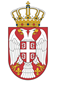 РЕПУБЛИКА СРБИЈА НАРОДНА СКУПШТИНАОдбор за спољне послове06 Број: 06-2/174-1911. јул 2019. годинеБ е о г р а дНа основу члана 70. став 1. алинеја прва Пословника Народне скупштинеС А З И В А М76. СЕДНИЦУ ОДБОРА ЗА СПОЉНЕ ПОСЛОВЕЗА ПОНЕДЕЉАК, 15.  ЈУЛ 2019. ГОДИНЕ,СА ПОЧЕТКОМ У 10,30  ЧАСОВА	За ову седницу предлажем следећиД н е в н и   р е дИницијативе за посете1.1. 	Позив за присуствовање Јањском вишебоју, који ће се одржати у Стројицама, Општина Шипово, Босна и Херцеговина, од 19. до 21. јула 2019. године; 1.2. 	Позив за учешће на 29. Економском форуму, који ће се одржати у Крињици, Пољска од 3. до 5. септембра 2019. године, у организацији Института за источне студије из Варшаве; 1.3. 	Позив за учешће на Интерпарламентарној конференцији о Заједничкој спољној и безбедносној и Заједничкој безбедносној и одбрамбеној политици, која ће се одржати у Хелсинкију, од 4. до 6. септембра 2019. године, као део Финског председавања Саветом Европске уније;1.4. 	Иницијатива за упућивање позива делегацији Парламента Гане за посету Републици Србији;1.5. 	Позив за учешће на Конференцији на високом нивоу поводом 25. година Европске комисије за борбу против расизма и нетолеранције, која ће се одржати у Паризу, од 26. до 27. септембра 2019. године; Редовне активности сталних делегација2.1.  	Учешће сталне делегације НС РС у Парламентарној скупштини Црноморске економске сарадње (ПС ЦЕС) на 53. састанку Одбора за економију, трговину, технологију и питања животне средине, Гиресун, Турска, од 18. до 19. септембра 2019. године;2.2.  	Учешће сталне делегације НС РС у Парламентарној скупштини Црноморске економске сарадње (ПС ЦЕС) на 54. састанку Одбора за правна и политичка питања ПС ЦЕС, Сочи, Руска Федерација, од 25. до 26. септембра 2019. године;2.3.   Учешће на састанку Бироа ПС СЕ, 3. септембра    2019. године, Берн, Швајцарска;2.4.   Учешће на састанку Одбора за миграције, избеглице и расељена лица ПС СЕ, 6. септембра          2019. године, Париз, Француска; 2.5.   Учешће сталне делегације НС РС у Интерпарламентарној унији на Глобалној конференцији          младих парламентараца, од 9. до 10.септембра 2019. године, у Асунсиону, Парагвај;           2.6.   Учешће на састанку Одбора за мониторинг ПС СЕ, 10. септембра 2019. године, Париз,          Француска;2.7.   Учешће на састанку Одбора за једнакост и недискриминацију ПС СЕ, 12. септембра 2019. године,  Париз Француска; 2.8.  Учешће на састанку Одбора за социјална питања, здравље и одрживи развој ПС СЕ, 13.септембра  2019. године, Париз, Француска;2.9.    Учешће на састанку Одбора за избор судија Европског суда за људска права ПС СЕ, од 19.          до 20. септембраа 2019. године, Париз, Француска;2.10.  Учешће на Четвртом делу заседања ПС СЕ у 2019. години, од 30.септембра до 4.октобра                   2019.године, Стразбур, Француска.Извештаји о реализованим посетама3.1.	Извештај о Тринаестом пленарном заседању Парламентарне скупштине Медитерана, од 21. до 22. фебруара 2019. године у Београду, Република Србија;3.2.	Извештај о учешћу проф. др Снежане Богосављевић Бошковић, члана делегације Народне скупштине Републике Србије у Интерпарламентарној унији, на Шестој седници Глобалне платформе за смањење ризика од катастрофа, у Женеви, Швајцарска, од 15. до 17. маја 2019. године;3.3.	Извештај са Другог заседања Комисије за сарадњу Народне скупштине Републике Србије и Свекинеског народног конгреса Народне Републике Кине, одржаног у Пекингу, 27. маја 2019. године;3.4.	Извештај о учешћу делегације Одбора за европске интеграције на састанку одбора за европске послове парламената држава чланице Вишеградске групе, који је одржан од 16. до 18. јуна 2019. године, у Братислави, Словачка Република;3.5.	Извештај о званичној посети председнице НС РС Арапској Републици Египат, од 23. до 24. јуна 2019. године;4.	Реализовани парламентарни контакти4.1.	Забелешка о састанку проф. др Владимира Маринковића, потпредседника НС РС, са делегацијом Скупштине европских региона, одржаном 3. јула 2019. године.5.	Реализовани остали контакти5.1.	Забелешка о разговору председнице НС РС Маје Гојковић са председником Фондације Конрад Аденауер Норбертом Ламертом, одржаном 4. јуна 2019. године.Посланичке групе пријатељства6.1.	Промене у саставу Посланичке групе пријатељства са Уједињеним Арапским Емиратима и Албанијом. РазноСедница ће се одржати у Дому Народне скупштине, Трг Николе Пашића 13, у Сали II. Моле се чланови Одбора да у случају спречености да присуствују седници Одбора, о томе обавесте своје заменике у Одбору.     ПРЕДСЕДНИК ОДБОРАПроф. др Жарко Обрадовић, с.р.